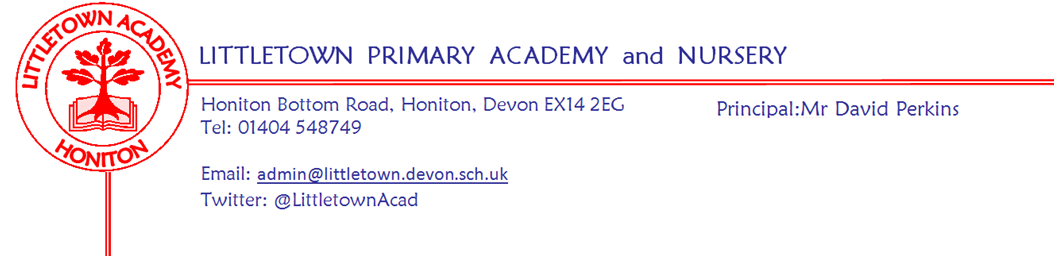 Friday 11th February 2022Dear Parents and Carers,It has been a really busy week for the school this week which as you know, normally leads to quite a long newsletter! It has been great to see the children and staff wearing clothes that make them happy today as we raised £93 for the charity Place2Be to finish off our wellbeing week focussed on ‘Growing Together’. I am very proud of the focus on wellbeing we have in the school and of the impact of these focus weeks. I would like to thank Mrs Davis and her team for organising and implementing another great wellbeing week for the school. A full write up can be found below in this newsletter. It has also been a busy and successful sporting week for the school. On Monday our Year 5/6 Futsal team won the Honiton Learning Community tournament scoring 18 goals and conceding 1! Our Year 5/6 Netball team have also made it through to the East Devon finals after performing brilliantly over several weeks in Honiton Learning Community tournaments. Some children from across Key Stage 2 also represented the school running brilliantly at the Stockland Cross Country on Wednesday. Even more pleasing than all this success, are the reports of exemplary behaviour, teamwork and sportsmanship from all children at these events. My thanks to staff and parents who have accompanied the children this week. A special mention to Mrs Mills for stepping in to brave the mud at Stockland at the last minute! Reports from the children on these events can be found below. Our Year 6 pupils have been enjoying their residential trip to Pixies Holt on Dartmoor this week. The children have had a brilliant time, despite the cold, doing a range of amazing activities. I would like to say a huge well done to the children who have behaved impeccably on the trip and to the staff for accompanying the children. A special mention of thanks to Mr Luxton for stepping in and packing his bags at 6:30am in order to accompany 6CP at the last minute! Tuesday was Safer Internet day. Hopefully you had a chance to look through all the information and resources shared in last week’s newsletter. You can read what the children have been up to regarding online safety via our pupil news reporters below. Today, you have received an email, presentation and consultation form from me regarding proposed new school values for Littletown. The pandemic of the last two years has led to a lot of internal and external reflection for all of us and we as a school are no different. Since our first INSET day in September through to approaching the half way part in the school year, we have been deliberating and discussing what we feel our school values really should be and, in many respects, have perhaps naturally become over this time. I look forward to receiving parent feedback on the proposal and taking the project to the next stage. Don’t hesitate to get in touch if you have any questions about this important work or the consultation. Parent Consultation phone calls are approaching in the first week back after half term. Next week’s newsletter will give details of the days different teachers are making phone calls. Next week, on Tuesday, Year 4 have their trip to Roundball hill as part of their Outdoor classroom. Year 1 and Year 2 also have Outdoor classrooms on Monday and Thursday/Friday respectively. On Friday, the PTFA are holding their Donut sale. Finally, just as we have a weekly section in the newsletter on mental wellbeing, we will now have a weekly section from the Student and Family Support (SAFS) team at school. This will usually involve the sharing of and signposting to resources which can support families. This week it features workshops and courses that may be of help to parents. Yours faithfully,David Perkins 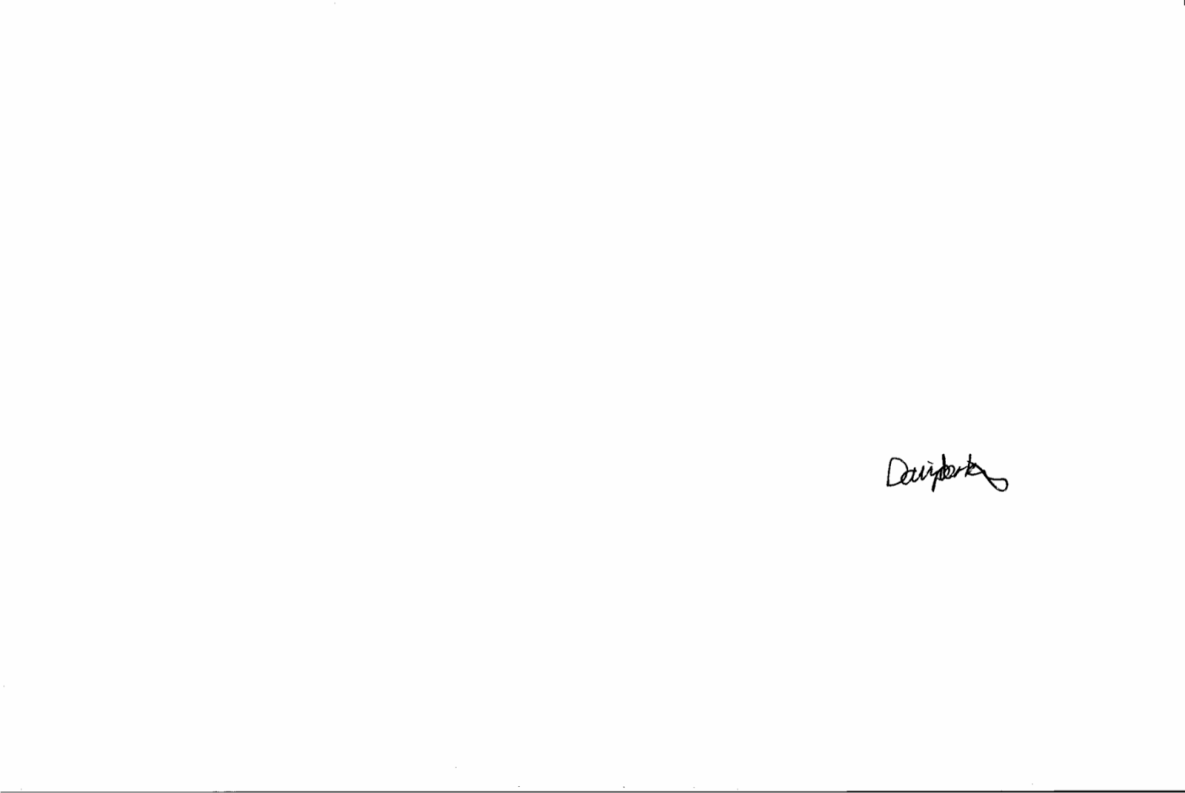 PrincipalNews from pupil reporters on internet safety learningNursery / Reception: We met Smarty the penguin and he told us to stop and think before telling a grown up.Year 1: We are learning about safe websites. Also tell grownups if you want to put a photo up on the internet beforehand.Year 2: Don’t give people your personal information on the internet. Don’t trust anyone on the internet.Year 3: Don’t chat to anyone even if you recognise the username. Don’t share your password.Year 4: Don’t click on emails if you don’t know who they are from.Year 5: If anyone is mean to you, you can block them. Don’t click on links that you don’t know where they will take you.Year 6: Residential.News from pupil reportersNurseryThis week, Nursery have been learning about a story called ‘Kip’s Valley’.ReceptionThis week, in Reception, we have been learning how to catch a ball and have been writing special speech bubbles.Year 1This week, in Year 1, we have been comparing and ordering numbers and planning our own stories.Year 2This week, in Year 2, we have been writing their own stories about machines and learning about dividing. Year 3
This week, in Year 3, we have been learning about magnets, making yellow stars for mental wellbeing week, finishing our P.E unit, making cress pots and writing our own stone age story.Year 4This week, in Year 4, we have written our own story about Pompeii, played word in class, and started growing cress seeds for mental wellbeing week.Year 5 In class this week we have been adding and subtracting fractions. In topic we’ve been plotting coordinates to get back to our portals in Alchemy Islands. We’ve recently had a Netball tournament and been learning about Chris Hadfield.Year 6This week we went to the Pixies Holt on Dartmoor for two days. It was amazing.  The food was great and we went on a night walk.Sport reports from sports leadersThis week, Year 5 and 6 took part in the Netball league and we came 2nd place and got into the finals at Ottery Kings School !  It was a hard fight but with Chloe, Sid, Will, Chloe, Chloe, Kaite, Sophia and Oscar on the team we certainly tried our best. This event took place at Honiton Primary school and we all had a great time.Also, Year 5 and 6 competed in a Futsal competition on Monday winning 1st place. Harley, Will, Sid, Chloe, Sam, Sophia, Oscar and Jack S participated in the competition. This took place in the Honiton Leisure Centre. Thank you to Jack S for doing the event unexpectedly and trying his best. Mental WellbeingChildren’s Mental Health Week has seen all the children involved in various activities throughout the week, including cress seed planting, reaching for the stars and cosmic meditation. The week started with the children watching a virtual assembly from Place2Be, they learnt all about this year’s theme ‘Growing Together’ and the week has ended with the children and staff coming into school in clothes which express their personality or how they are feeling. Please see the Mental Wellbeing pages on the school website https://www.littletown.devon.sch.uk/website/mental_wellbeing/501346  for more information about Place2Be, Children’s Mental Health Week and for useful links to other web pages which you may find useful.Student and Family Support TeamEach week the Student and Family Support Team (SAFS) will be sharing useful websites, support materials or free courses for parents and carers.  We will also be updating you with any up and coming events that are running in school.* Adolescent Parenting Course (PPAP) - Aimed at Year 6 parentsThe Family Intervention Team are now accepting referrals for the PPAP Programme, the programme is focused on the parenting of young people (adolescents) who are 11 years old by May 2022. The course is really insightful and helpful to parents who would like some support in how to approach issues around parenting their young person. The referral route is a self-referral one, please click on the link Adolescent Parenting Course (PPAP) - Mid and East Devon | Pinpoint Devon to refer and for further information. It’s an 8 week course which will be commencing around May 2022 and another in September 2022 (for young people who are 11 years after May 2022).*BABCOCK Ldp - ‘How to respond and not react’ - Aimed at all Primary aged childrenDo you ever feel you are about to explode? That your child might too?We can help turn tantrums into calm connectionsPresented by Advisory Teacher, Linda Willmott and Family Worker, Jeff Cornish from theSocial, Emotional and Mental Health TeamA free, informal workshop for parents and carers of Devon Primary School age childrenThis event will be held virtually on Tuesday 22nd March 2022 at 10am - 11.30amThere are times when we all feel overwhelmed with our emotions.  Children feel like this too.  In this workshop, we will explore why your child behaves in the way that they do; how you can respond to help them calmly and how to re-connect to strengthen your relationship with them.  We will also offer some specific de-stressing techniques that both you and your child can start using straight away.We are joined by a parent who will share his own experiences of family life and the transformational impact it had on his family when he changed his approach as a parent.Come and join us to find out how you can help build a healthier relationship with your child and develop a sense of inner calm.To book your free place please email: Sue Vanstone Sue.Vanstone@babcockinternational.comWeek Beginning 14th February 2022 eventsMonday 14th FebruaryTuesday 15th FebruaryWednesday 16th FebruaryThursday 17th FebruaryFriday 18th FebruaryYear 1 Outdoor ClassroomYear 4 Outdoor Classroom Roundball HillNursery Outdoor Classroom 2DB/CL Outdoor ClassroomReception Outdoor Classroom 2AL Outdoor Classroom 